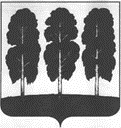 АДМИНИСТРАЦИЯ БЕРЕЗОВСКОГО РАЙОНАХАНТЫ-МАНСИЙСКОГО АВТОНОМНОГО ОКРУГА-ЮГРЫПОСТАНОВЛЕНИЕот  25.01.2022					                                                                № 125пгт. БерезовоО внесении изменений в постановление администрации Березовского района от 29.10.2018 № 928 «О муниципальной программе «Поддержка занятости населения в Березовском районе» и признании утратившими силу некоторых муниципальных правовых актов администрации Березовского района» 	В соответствии с решением Думы Березовского района от 27.12.2021 № 50 «О внесении изменений в решение Думы Березовского района от 24 декабря 2020 года № 646 «О бюджете Березовского района на 2021год и плановый период 2022 и 2023 годов»: Внести в приложение к постановлению администрации Березовского района от 29.10.2018 № 928 «О муниципальной программе «Поддержка занятости населения в Березовском районе» и признании утратившими силу некоторых муниципальных правовых актов администрации Березовского района» (далее – муниципальная программа) следующие изменения:В паспорте муниципальной программы строку «Параметры финансового обеспечения муниципальной программы» изложить в следующей редакции:«».Таблицу 2 муниципальной программы изложить в следующей редакции согласно приложению к настоящему постановлению.Опубликовать настоящее постановление в газете «Жизнь Югры» и разместить на официальном веб-сайте органов местного самоуправления Березовского района.3. Настоящее постановление вступает в силу после его официального опубликования и распространяется на правоотношения, возникшие с 28 декабря 2021 года.Глава района                                                                                                      П.В. АртеевПриложение к постановлению администрации Березовского района от 25.01.2022 № 125Таблица 2Распределение финансовых ресурсов муниципальной программыПримечание:* указывается при наличии подпрограммПараметры финансового обеспечения муниципальной программыОбщий объем финансирования муниципальной программы составляет                  90 632,5 тыс. рублей, в том числе:-  федеральный бюджет – 0,0 тыс. руб., -  бюджет автономного округа – 90 503,6 тыс. рублей,-  бюджет Березовского района – 128,9 тыс. руб., -  внебюджетные источники – 0,0 тыс. руб.2019 год – 5 400,9 тыс. руб., в том числе:- федеральный бюджет – 0,0 тыс. руб., - бюджет автономного округа –   5 400,9   тыс. руб.,- бюджет Березовского района – 0,0 тыс. руб.,  - внебюджетные источники – 0,0 тыс. руб.2020 год – 7 095,5 тыс. руб., в том числе: - федеральный бюджет – 0,0 тыс. руб.,- бюджет автономного округа – 7 085,5 тыс. руб.,- бюджет Березовского района – 10,0 тыс. руб.,- внебюджетные источники – 0,0 тыс. руб.2021 год – 8 063,1 тыс. руб., в том числе: - федеральный бюджет – 0,0 тыс. руб.,- бюджет автономного округа – 8 038,7 тыс. руб.,- бюджет Березовского района – 24,4 тыс. руб.,- внебюджетные источники – 0,0 тыс. руб.2022 год – 8 971,4 тыс. руб., в том числе: - федеральный бюджет – 0,0 тыс. руб.,- бюджет автономного округа – 8 960,9 тыс. руб.,- бюджет Березовского района – 10,5 тыс. руб.,- внебюджетные источники – 0,0 тыс. руб.2023 год – 7 637,7 тыс. руб., в том числе: - федеральный бюджет – 0,0 тыс. руб.,- бюджет автономного округа – 7 627,2 тыс. руб.,- бюджет Березовского района – 10,5 тыс. руб.,- внебюджетные источники – 0,0 тыс. руб.2024 год – 7 637,7 тыс. руб., в том числе: - федеральный бюджет – 0,0 тыс. руб.,- бюджет автономного округа – 7 627,2 тыс. руб.,- бюджет Березовского района – 10,5 тыс. руб.,- внебюджетные источники – 0,0 тыс. руб.2025 год – 7 637,7 тыс. руб., в том числе: - федеральный бюджет – 0,0 тыс. руб.,- бюджет автономного округа – 7 627,2 тыс. руб.,- бюджет Березовского района – 10,5 тыс. руб.,- внебюджетные источники – 0,0 тыс. руб.2026 – 2030 годы – 38 188,5 тыс. руб., в том числе:- федеральный бюджет – 0,0 тыс. руб.,- бюджет автономного округа – 38 136,0 тыс. руб.,- бюджет Березовского района – 52,5 тыс. руб.,- внебюджетные источники – 0,0 тыс. руб.№ Основные мероприятия муниципальной программы (связь мероприятий с целевыми показателями)Ответственный исполнитель /соисполнительИсточники финансированияФинансовые затраты на реализацию, тыс. рублейФинансовые затраты на реализацию, тыс. рублейФинансовые затраты на реализацию, тыс. рублейФинансовые затраты на реализацию, тыс. рублейФинансовые затраты на реализацию, тыс. рублейФинансовые затраты на реализацию, тыс. рублейФинансовые затраты на реализацию, тыс. рублейФинансовые затраты на реализацию, тыс. рублейФинансовые затраты на реализацию, тыс. рублейФинансовые затраты на реализацию, тыс. рублей№ Основные мероприятия муниципальной программы (связь мероприятий с целевыми показателями)Ответственный исполнитель /соисполнительИсточники финансированиявсегов том числе:в том числе:в том числе:в том числе:в том числе:в том числе:в том числе:в том числе:в том числе:№ Основные мероприятия муниципальной программы (связь мероприятий с целевыми показателями)Ответственный исполнитель /соисполнительИсточники финансированиявсего2019 2020 202120222023202420252026-203012345678910111213Подпрограмма 1 «Содействие трудоустройству граждан»Подпрограмма 1 «Содействие трудоустройству граждан»Подпрограмма 1 «Содействие трудоустройству граждан»Подпрограмма 1 «Содействие трудоустройству граждан»Подпрограмма 1 «Содействие трудоустройству граждан»Подпрограмма 1 «Содействие трудоустройству граждан»Подпрограмма 1 «Содействие трудоустройству граждан»Подпрограмма 1 «Содействие трудоустройству граждан»Подпрограмма 1 «Содействие трудоустройству граждан»Подпрограмма 1 «Содействие трудоустройству граждан»Подпрограмма 1 «Содействие трудоустройству граждан»Подпрограмма 1 «Содействие трудоустройству граждан»Подпрограмма 1 «Содействие трудоустройству граждан»Подпрограмма 1 «Содействие трудоустройству граждан»1.Содействие улучшению положения на рынке труда не занятых трудовой деятельностью и безработных граждан (показатели 1, 2)Муниципальные учреждения (организации) Березовского района, администрации городских и сельских поселений Березовского районаВсего69 657,53 645,55 369,05 919,57 265,95 932,25 932,25 932,229 661,01.Содействие улучшению положения на рынке труда не занятых трудовой деятельностью и безработных граждан (показатели 1, 2)Муниципальные учреждения (организации) Березовского района, администрации городских и сельских поселений Березовского районаБюджет автономного округа69 657,53 645,55 369,05 919,57 265,95 932,25 932,25 932,229 661,01.Содействие улучшению положения на рынке труда не занятых трудовой деятельностью и безработных граждан (показатели 1, 2)Муниципальные учреждения (организации) Березовского района, администрации городских и сельских поселений Березовского районаБюджет района0,000,000,000,000,000,000,000,000,001.Содействие улучшению положения на рынке труда не занятых трудовой деятельностью и безработных граждан (показатели 1, 2)Муниципальные учреждения (организации) Березовского района, администрации городских и сельских поселений Березовского районаВ том числе софинансирование0,000,000,000,000,000,000,000,000,001.Содействие улучшению положения на рынке труда не занятых трудовой деятельностью и безработных граждан (показатели 1, 2)Муниципальные учреждения (организации) Березовского района, администрации городских и сельских поселений Березовского районаИные источники финансирования0,000,000,000,000,000,000,000,000,001.1.Межбюджетные трансферты на реализацию мероприятий по содействию временного трудоустройства граждан (показатели 1, 2)Муниципальные учреждения (организации) Березовского района, администрации городских и сельских поселений Березовского районаВсего60 035,33 357,94 807,95 303,56 308,45 032,25 032,25 032,225 161,01.1.Межбюджетные трансферты на реализацию мероприятий по содействию временного трудоустройства граждан (показатели 1, 2)Муниципальные учреждения (организации) Березовского района, администрации городских и сельских поселений Березовского районаБюджет автономного округа60 035,33 357,94 807,95 303,56 308,45 032,25 032,25 032,225 161,01.1.Межбюджетные трансферты на реализацию мероприятий по содействию временного трудоустройства граждан (показатели 1, 2)Муниципальные учреждения (организации) Березовского района, администрации городских и сельских поселений Березовского районаБюджет района0,000,000,000,000,000,000,000,000,001.1.Межбюджетные трансферты на реализацию мероприятий по содействию временного трудоустройства граждан (показатели 1, 2)Муниципальные учреждения (организации) Березовского района, администрации городских и сельских поселений Березовского районаВ том числе софинансирование0,000,000,000,000,000,000,000,000,001.1.Межбюджетные трансферты на реализацию мероприятий по содействию временного трудоустройства граждан (показатели 1, 2)Муниципальные учреждения (организации) Березовского района, администрации городских и сельских поселений Березовского районаИные источники финансирования0,000,000,000,000,000,000,000,000,001.2.Организация временного трудоустройства несовершеннолетних граждан в возрасте от 14 до 18 лет в свободное от учебы время (показатели 1, 2)Комитет образования администрации Березовского района (образовательные учреждения района)Всего9 622,2287,6561,1616,0957,5900,0900,0900,04 500,01.2.Организация временного трудоустройства несовершеннолетних граждан в возрасте от 14 до 18 лет в свободное от учебы время (показатели 1, 2)Комитет образования администрации Березовского района (образовательные учреждения района)Бюджет автономного округа9 622,2287,6561,1616,0957,5900,0900,0900,04 500,01.2.Организация временного трудоустройства несовершеннолетних граждан в возрасте от 14 до 18 лет в свободное от учебы время (показатели 1, 2)Комитет образования администрации Березовского района (образовательные учреждения района)Бюджет района0,000,000,000,000,000,000,000,000,001.2.Организация временного трудоустройства несовершеннолетних граждан в возрасте от 14 до 18 лет в свободное от учебы время (показатели 1, 2)Комитет образования администрации Березовского района (образовательные учреждения района)В том числе софинансирование0,000,000,000,000,000,000,000,000,001.2.Организация временного трудоустройства несовершеннолетних граждан в возрасте от 14 до 18 лет в свободное от учебы время (показатели 1, 2)Комитет образования администрации Березовского района (образовательные учреждения района)Иные источники финансирования0,000,000,000,000,000,000,000,000,001.3.Сопровождение инвалидов, включая инвалидов молодого возраста, при трудоустройстве (показатели 1, 2)Муниципальные учреждения (организации) Березовского района, администрации городских и сельских поселений Березовского районаВсего0,000,000,000,000,000,000,000,000,001.3.Сопровождение инвалидов, включая инвалидов молодого возраста, при трудоустройстве (показатели 1, 2)Муниципальные учреждения (организации) Березовского района, администрации городских и сельских поселений Березовского районаБюджет автономного округа0,000,000,000,000,000,000,000,000,001.3.Сопровождение инвалидов, включая инвалидов молодого возраста, при трудоустройстве (показатели 1, 2)Муниципальные учреждения (организации) Березовского района, администрации городских и сельских поселений Березовского районаБюджет района0,000,000,000,000,000,000,000,000,001.3.Сопровождение инвалидов, включая инвалидов молодого возраста, при трудоустройстве (показатели 1, 2)Муниципальные учреждения (организации) Березовского района, администрации городских и сельских поселений Березовского районаВ том числе софинансирование0,000,000,000,000,000,000,000,000,001.3.Сопровождение инвалидов, включая инвалидов молодого возраста, при трудоустройстве (показатели 1, 2)Муниципальные учреждения (организации) Березовского района, администрации городских и сельских поселений Березовского районаИные источники финансирования0,000,000,000,000,000,000,000,000,001.3.1Содействие трудоустройству граждан с инвалидностью и их адаптация на рынке трудаМуниципальные учреждения (организации) Березовского района, администрации городских и сельских поселений Березовского районаВсего0,000,000,000,000,000,000,000,000,001.3.1Содействие трудоустройству граждан с инвалидностью и их адаптация на рынке трудаМуниципальные учреждения (организации) Березовского района, администрации городских и сельских поселений Березовского районаБюджет автономного округа0,000,000,000,000,000,000,000,000,001.3.1Содействие трудоустройству граждан с инвалидностью и их адаптация на рынке трудаМуниципальные учреждения (организации) Березовского района, администрации городских и сельских поселений Березовского районаБюджет района0,000,000,000,000,000,000,000,000,001.3.1Содействие трудоустройству граждан с инвалидностью и их адаптация на рынке трудаМуниципальные учреждения (организации) Березовского района, администрации городских и сельских поселений Березовского районаВ том числе софинансирование0,000,000,000,000,000,000,000,000,001.3.1Содействие трудоустройству граждан с инвалидностью и их адаптация на рынке трудаМуниципальные учреждения (организации) Березовского района, администрации городских и сельских поселений Березовского районаИные источники финансирования0,000,000,000,000,000,000,000,000,001.3.2Организация сопровождения инвалидов, включая инвалидов молодого возраста, при трудоустройстве и самозанятостиМуниципальные учреждения (организации) Березовского района, администрации городских и сельских поселений Березовского районаВсего0,000,000,000,000,000,000,000,000,001.3.2Организация сопровождения инвалидов, включая инвалидов молодого возраста, при трудоустройстве и самозанятостиМуниципальные учреждения (организации) Березовского района, администрации городских и сельских поселений Березовского районаБюджет автономного округа0,000,000,000,000,000,000,000,000,001.3.2Организация сопровождения инвалидов, включая инвалидов молодого возраста, при трудоустройстве и самозанятостиМуниципальные учреждения (организации) Березовского района, администрации городских и сельских поселений Березовского районаБюджет района0,000,000,000,000,000,000,000,000,001.3.2Организация сопровождения инвалидов, включая инвалидов молодого возраста, при трудоустройстве и самозанятостиМуниципальные учреждения (организации) Березовского района, администрации городских и сельских поселений Березовского районаВ том числе софинансирование0,000,000,000,000,000,000,000,000,001.3.2Организация сопровождения инвалидов, включая инвалидов молодого возраста, при трудоустройстве и самозанятостиМуниципальные учреждения (организации) Березовского района, администрации городских и сельских поселений Березовского районаИные источники финансирования0,000,000,000,000,000,000,000,000,00Итого по подпрограмме IИтого по подпрограмме IВсего69 657,53 645,55 369,05 919,57 265,95 932,25 932,25 932,229 661,0Итого по подпрограмме IИтого по подпрограмме IБюджет автономного округа69 657,53 645,55 369,05 919,57 265,95 932,25 932,25 932,229 661,0Итого по подпрограмме IИтого по подпрограмме IБюджет района0,000,000,000,000,000,000,000,000,00Итого по подпрограмме IИтого по подпрограмме Iв том числе софинансирование0,000,000,000,000,000,000,000,000,00Итого по подпрограмме IИтого по подпрограмме IИные источники финансирования0,000,000,000,000,000,000,000,000,00Подпрограмма 2 «Улучшение условий и охраны труда в Березовском районе»Подпрограмма 2 «Улучшение условий и охраны труда в Березовском районе»Подпрограмма 2 «Улучшение условий и охраны труда в Березовском районе»Подпрограмма 2 «Улучшение условий и охраны труда в Березовском районе»Подпрограмма 2 «Улучшение условий и охраны труда в Березовском районе»Подпрограмма 2 «Улучшение условий и охраны труда в Березовском районе»Подпрограмма 2 «Улучшение условий и охраны труда в Березовском районе»Подпрограмма 2 «Улучшение условий и охраны труда в Березовском районе»Подпрограмма 2 «Улучшение условий и охраны труда в Березовском районе»Подпрограмма 2 «Улучшение условий и охраны труда в Березовском районе»Подпрограмма 2 «Улучшение условий и охраны труда в Березовском районе»Подпрограмма 2 «Улучшение условий и охраны труда в Березовском районе»Подпрограмма 2 «Улучшение условий и охраны труда в Березовском районе»Подпрограмма 2 «Улучшение условий и охраны труда в Березовском районе»2.Подготовка работников по охране труда на основе современных технологий обучения (показатели 3- 5)Комитет спорта и молодежной политикиВсего20 975,01 755,41 726,52 143,61 705,51 705,51 705,51 705,58 527,52.Подготовка работников по охране труда на основе современных технологий обучения (показатели 3- 5)Комитет спорта и молодежной политикиБюджет автономного округа20 846,11 755,41 716,52 119,21 695,01 695,01 695,01 695,08 475,02.Подготовка работников по охране труда на основе современных технологий обучения (показатели 3- 5)Комитет спорта и молодежной политикиБюджет района128,90,010,024,410,510,510,510,552,52.Подготовка работников по охране труда на основе современных технологий обучения (показатели 3- 5)Комитет спорта и молодежной политикив том числе софинансирование0,000,000,000,000,000,000,000,000,002.Подготовка работников по охране труда на основе современных технологий обучения (показатели 3- 5)Комитет спорта и молодежной политикиИные источники финансирования0,000,000,000,000,000,000,000,000,00Итого  по подпрограмме IIИтого  по подпрограмме IIВсего20 975,01 755,41 726,52 143,61 705,51 705,51 705,51 705,58 527,5Итого  по подпрограмме IIИтого  по подпрограмме IIБюджет автономного округа20 846,11 755,41 716,52 119,21 695,01 695,01 695,01 695,08 475,0Итого  по подпрограмме IIИтого  по подпрограмме IIБюджет района128,90,010,024,410,510,510,510,552,5Итого  по подпрограмме IIИтого  по подпрограмме IIв том числе софинансирование0,000,000,000,000,000,000,000,000,00Итого  по подпрограмме IIИтого  по подпрограмме IIВнебюджетные источники0,000,000,000,000,000,000,000,000,00Итого  по подпрограмме IIИтого  по подпрограмме IIИные источники финансирования0,000,000,000,000,000,000,000,000,00Всего по муниципальной программеВсего по муниципальной программеВсего90 632,55 400,97095,58 063,18 971,47 637,77 637,77 637,738 188,5Всего по муниципальной программеВсего по муниципальной программеБюджет автономного округа90 503,65 400,97085,58 038,78 960,97 627,27 627,27 627,238 136,0Всего по муниципальной программеВсего по муниципальной программеБюджет района128,90,0010,0024,410,510,510,510,552,5Всего по муниципальной программеВсего по муниципальной программев том числе софинансирование0,000,000,000,000,000,000,000,000,00Всего по муниципальной программеВсего по муниципальной программеИные источники финансирования0,000,000,000,000,000,000,000,000,00в том числев том числев том числев том числев том числев том числев том числев том числев том числев том числев том числев том числев том числев том числеинвестиции в объекты муниципальной собственности инвестиции в объекты муниципальной собственности Всего, в том числе:0,000,000,000,000,000,000,000,000,00бюджет автономного округа0,000,000,000,000,000,000,000,000,00Бюджет района0,000,000,000,000,000,000,000,000,00в том числе софинансирование0,000,000,000,000,000,000,000,000,00Иные источники финансирования0,000,000,000,000,000,000,000,000,00Прочие расходыПрочие расходыВсего, в том числе:90 632,55 400,97095,58 063,18 971,47 637,77 637,77 637,738 188,5Прочие расходыПрочие расходыбюджет автономного округа90 503,65 400,97085,58 038,78 960,97 627,27 627,27 627,238 136,0Прочие расходыПрочие расходыБюджет района128,90,0010,0024,410,510,510,510,552,5Прочие расходыПрочие расходыв том числе софинансирование0,000,000,000,000,000,000,000,000,00Прочие расходыПрочие расходыИные источники финансирования0,000,000,000,000,000,000,000,000,00В том числе:В том числе:В том числе:В том числе:В том числе:В том числе:В том числе:В том числе:В том числе:В том числе:В том числе:В том числе:В том числе:В том числе:Ответственный исполнитель (наименование структурного подразделения)Ответственный исполнитель (наименование структурного подразделения)Комитет спорта и молодежной политикиВсего, в том числе:20 975,01 755,41 726,52 143,61 705,51 705,51 705,51 705,58 527,5Ответственный исполнитель (наименование структурного подразделения)Ответственный исполнитель (наименование структурного подразделения)Комитет спорта и молодежной политикибюджет автономного округа20 846,11 755,41 716,52 119,21 695,01 695,01 695,01 695,08 475,0Ответственный исполнитель (наименование структурного подразделения)Ответственный исполнитель (наименование структурного подразделения)Комитет спорта и молодежной политикиБюджет района128,90,010,024,410,510,510,510,552,5Ответственный исполнитель (наименование структурного подразделения)Ответственный исполнитель (наименование структурного подразделения)Комитет спорта и молодежной политикив том числе софинансирование0,000,000,000,000,000,000,000,000,00Ответственный исполнитель (наименование структурного подразделения)Ответственный исполнитель (наименование структурного подразделения)Комитет спорта и молодежной политикиИные источники финансирования0,000,000,000,000,000,000,000,000,00Соисполнитель 1 (наименование структурного подразделения либо учреждения)Соисполнитель 1 (наименование структурного подразделения либо учреждения)Муниципальные учреждения (организации) Березовского района, администрации городских и сельских поселений Березовского районаВсего, в том числе:60 035,33 357,94 807,95 303,56 308,45 032,25 032,25 032,225 161,0Соисполнитель 1 (наименование структурного подразделения либо учреждения)Соисполнитель 1 (наименование структурного подразделения либо учреждения)Муниципальные учреждения (организации) Березовского района, администрации городских и сельских поселений Березовского районабюджет автономного округа60 035,33 357,94 807,95 303,56 308,45 032,25 032,25 032,225 161,0Соисполнитель 1 (наименование структурного подразделения либо учреждения)Соисполнитель 1 (наименование структурного подразделения либо учреждения)Муниципальные учреждения (организации) Березовского района, администрации городских и сельских поселений Березовского районаБюджет района0,000,000,000,000,000,000,000,000,00Соисполнитель 1 (наименование структурного подразделения либо учреждения)Соисполнитель 1 (наименование структурного подразделения либо учреждения)Муниципальные учреждения (организации) Березовского района, администрации городских и сельских поселений Березовского районав том числе софинансирование0,000,000,000,000,000,000,000,000,00Соисполнитель 1 (наименование структурного подразделения либо учреждения)Соисполнитель 1 (наименование структурного подразделения либо учреждения)Муниципальные учреждения (организации) Березовского района, администрации городских и сельских поселений Березовского районаИные источники финансирования0,000,000,000,000,000,000,000,000,00Соисполнитель 2 (наименование структурного подразделения либо учреждения)Соисполнитель 2 (наименование структурного подразделения либо учреждения)Комитет образования администрации Березовского района (образовательные учреждения района)Всего, в том числе:9 622,2287,6561,1616,0957,5900,0900,0900,04 500,0Соисполнитель 2 (наименование структурного подразделения либо учреждения)Соисполнитель 2 (наименование структурного подразделения либо учреждения)Комитет образования администрации Березовского района (образовательные учреждения района)бюджет автономного округа9 622,2287,6561,1616,0957,5900,0900,0900,04 500,0Соисполнитель 2 (наименование структурного подразделения либо учреждения)Соисполнитель 2 (наименование структурного подразделения либо учреждения)Комитет образования администрации Березовского района (образовательные учреждения района)Бюджет района0,000,000,000,000,000,000,000,000,00Соисполнитель 2 (наименование структурного подразделения либо учреждения)Соисполнитель 2 (наименование структурного подразделения либо учреждения)Комитет образования администрации Березовского района (образовательные учреждения района)в том числе софинансирование0,000,000,000,000,000,000,000,000,00Соисполнитель 2 (наименование структурного подразделения либо учреждения)Соисполнитель 2 (наименование структурного подразделения либо учреждения)Комитет образования администрации Березовского района (образовательные учреждения района)Иные источники финансирования0,000,000,000,000,000,000,000,000,00